Приложение №1Приложение №2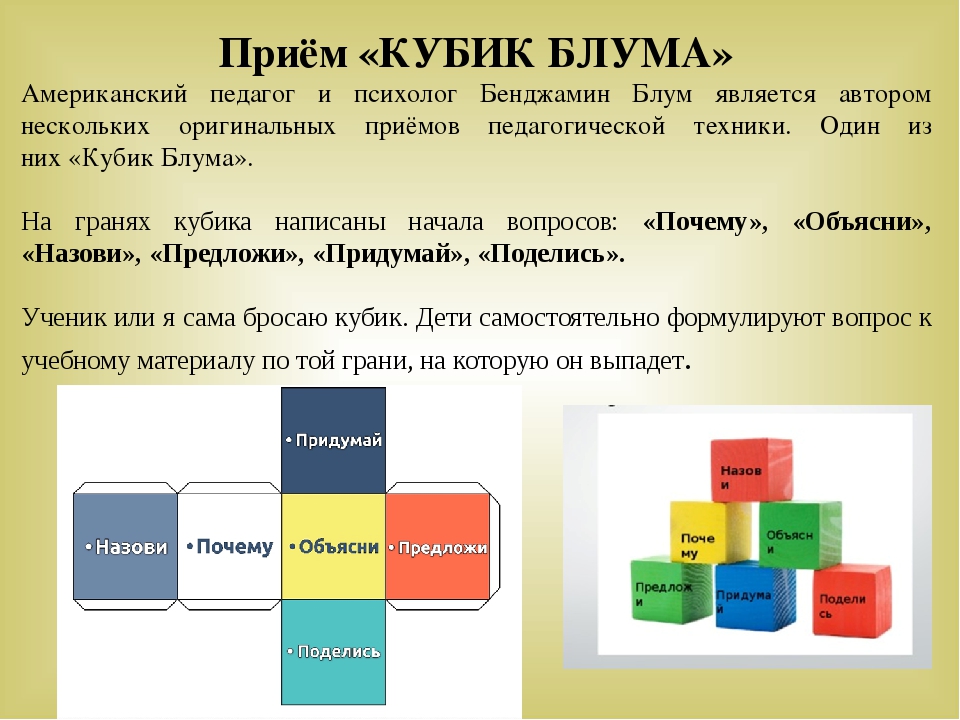 